DOMANDA DI IMBARCO A BORDO DELLENAVI SCUOLA DELLA MARINA MILITARE ITALIANA (In caso di Socio minorenne, la domanda dovrà essere firmata da chi esercita la potestà)Il sottoscritto …………………………………………………, abitante in ……………………………………………………………, n° ..…..(Cognome e Nome)						(Via/piazza)CAP ………..…., Città: ……………………………………………………………….………, Prov. (…..), Tel.: ……………………………..Cell.: ……………………………, E-mail:………………………….………..……………..……………………………....., nella sua qualità di genitore/tutore ()chiedeche il giovane ……………………………………………………..…, nato/a ……………………………………………………, Prov. (…..), (Cognome e Nome)il ……………….…………, Sesso (……….), abitante in ……….………………….………………………….……………………., n° …….(Via/piazza)CAP ………..…., Città ……….……………….……………………………...….………, Prov. (…..…..),Tel.: ……………………………..Cell.: ……………………………, E-mail:……………………………….………..……………..……………………………....., possa/di () partecipare all’imbarco su Nave ________  nel periodo dal …………………..………….. al ……………….………….., per la navigazione da ……………………………………………… a ……………………………………………., o in alternativa, per la navigazione da ……………………………………………… a ……………………………….……………….Al riguardo:Dichiara di essere Socio della L.N.I. presso la Sezione/Delegazione ()di ………………………………………………… con Tessera n° ……………………………………., valida per l’anno in corso;Dichiara di essere/non essere disponibile ad imbarcare con breve preavviso;(3) Dichiara di esonerare la Marina Militare, la Lega Navale Italiana e il Comandante dell’Unità da ogni responsabilità derivante da qualsiasi disgraziato accidente nel quale possa incorrere durante l’imbarco;Dichiara di accettare ogni decisione del Comando di bordo, ivi inclusa quella relativa allo sbarco immediato, qualora giudicato non idoneo, ovvero inadeguato all’imbarco per comportamento indisciplinato, antisociale, per manifesta sofferenza di naupatia o per presenza di allergie non compatibili con la vita/ambiente di bordo;Dichiara di saper nuotare.Luogo e data …………………………………………IL RICHIEDENTE:….……….………………………………………..……………………….(firma di chi esercita la potestà genitoriale/o tutore)Consenso per il trattamento dei dati personaliIl sottoscritto dichiara di aver preso visione dell’Informativa sul Trattamento dei Dati Personali da parte della Lega Navale Italiana, e, di comune accordo con l’altro genitore ():◻ Esprime il consenso 	◻ NON esprime il consensoa ricevere via e-mail, posta, sms, telefono e/o newsletter, comunicazioni sui servizi offerti dalla Lega Navale Italiana e sulla rilevazione del grado di soddisfazione sulla qualità dei servizi;◻ Autorizza 		◻ NON autorizzala pubblicazione delle proprie immagini/delle immagini del minore (), riprese durante l’imbarco per fini istituzionali della Marina Militare e della Lega Navale Italiana e ne vieta altresì l’uso in contesti che ne pregiudichino la dignità personale ed il decoro e comunque per uso e/o fini diversi da quelli sopra indicati.In ragione di quanto sopra indicato, conferma di non aver nulla a pretendere e di rinunciare irrevocabilmente ad ogni diritto, azione o pretesa derivante da quanto sopra autorizzato.ULTERIORI AUTORIZZAZIONI PER I MINORENNI(Da compilare da chi esercita la potestà genitoriale)◻ Autorizza 		◻ NON autorizzail/la minorenne a fruire della libera uscita, qualora l’Unità sostasse in porto, secondo gli orari stabiliti dal Comando di Bordo, esonerando l’Amministrazione M.M. e la L.N.I. da ogni responsabilità derivante da qualsiasi disgraziato accidente nel quale possa incorrere durante le ore di libera uscita;◻ Autorizza 		◻ NON autorizzail/la minorenne a rientrare da solo/a alla propria residenza al termine dell’imbarco. Nel caso in cui sia una terza persona a prendere in consegna il/la minore per il rietro alla propria residenza, il delegato dovrà presentare, all’atto del prelievo, copia di delega firmata da chi esercita la potestà genitoriale, unitamente a un documento di riconoscimento in corso di validità.Luogo e data ____________________________					Il dichiarante								__________________________________(firma leggibile)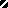 